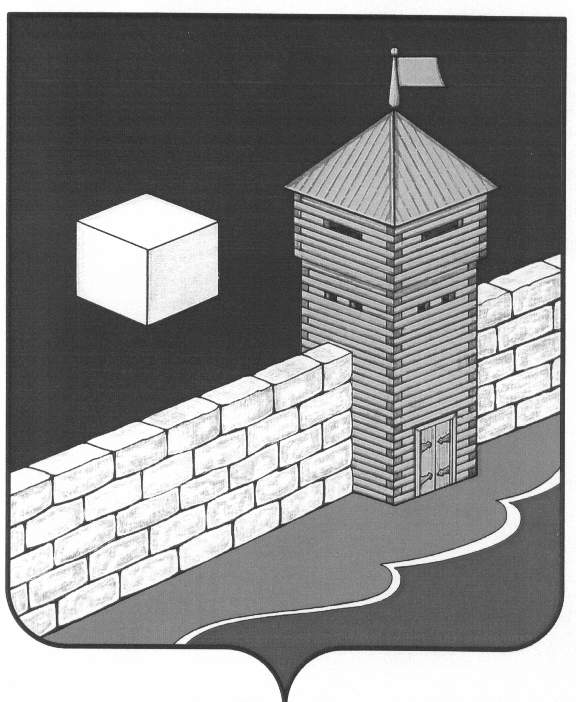 ГЛАВА ЕТКУЛЬСКОГО СЕЛЬСКОГО ПОСЕЛЕНИЯРАСПОРЯЖЕНИЕ27 марта 2015 года  № 34с. Еткуль«О внесении изменений, дополнений в документацию об аукционе на заключение договора аренды имущества находящегося в собственности Еткульского сельского поселения и о продлении срока подачи заявки на участие в торгах на заключение договора аренды»        В соответствии с Предписанием №15-07/18.1/15 Федеральной Антимонопольной службы управление ФАС по Челябинской области, «О совершении действий, направленных на устранение нарушений порядка проведения торгов от 25.03.2015г. № 4872/07 и руководствуясь п.114, «Правил проведения конкурсов или аукционов на право заключения договоров аренды, договоров безвозмездного пользования, договоров доверительного управления имуществом, иных договоров, предусматривающих переход прав в отношении государственного или муниципального имущества», утвержденных Приказом ФАС России от 10.02.2010 г., №67. Внести в «Документацию об аукционе на заключение договора аренды имущества, находящегося в собственности Еткульского сельского поселения», (Приложение № 2), утвержденную  Распоряжением Администрации Еткульского сельского поселения от 30 января  2015 г. № 7, изменения, дополнения, следующего содержания:1.  Инструкция по заполнению заявки на участие в торгах аукциона. (Форма №9);2. п.15 информационной карты аукциона дополнить: «с 8-00 ч. до 16-00 ч., по адресу: с.Еткуль, ул. Первомайская, 31, каб.5»;3. п.16 информационной карты аукциона дополнить: «с 8-00 ч. до 16-00 ч., по адресу: с.Еткуль, ул. Первомайская, 31, каб.5»;4.В информационную карту аукциона п.21 дополнить словами: «арендная плата за пользование имуществом осуществляется путем безналичных платежей»;5.п.22 информационной карты аукциона дополнить словами: «цена заключенного договора не может быть пересмотренна сторонами в сторону уменьшения цены договора»;6. п.23 информационной карты аукциона дополнить следующим: «с 17.04.2015г. по 18.05.2015г. в рабочие дни»;7. в п. 25 информационной карты аукциона дополнить словами следующего содержания: «разъяснение положения документации об аукционе участникам предоставляется с 17.04.2015г. с 8-00ч. до 16-00ч. по 18.05.2015г. с 8-00ч.    До 12-00 ч., в устной форме»;8. п. 28 информационной карты аукциона дополнить следующими словами: «срок отзыва заявок на участие в торгах устанавливается до  18.05.2015г.           14-00ч.»;9. Исключить пп. з), и) п.27 информационной карты аукциона;10. п. 30 информационной карты аукциона дополнить словами следующего содержания: «Передача прав третьим лицам по договору аренды не допускается. Условия аукциона, порядок и условия заключения договора с участником аукциона являются условиями публичной оферты, а подача заявки на участие в аукционе является акцептом такой оферты.»;11.Продлить срок подачи заявок на участие в торгах не менее чем на 15 дней с даты размещения на официальном сайте торгов www.torgi.gov.ru изменений в документацию об аукционе.12.Утвердить изменение в документации об аукционе. 13.Разместить на официальном сайте торгов www.torgi.gov.ru и на сайте администрации Еткульского муниципального района www.admetkul.ru  информационное сообщение о проведении открытого аукциона.Глава Еткульского сельского поселения                                         Грицай М.Н.